LAPORAN CASE METHODPRAKTEK SISTEM INFORMASI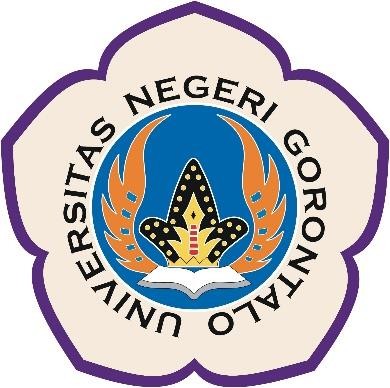 Nama	: NIM	: Mata Kuliah : Sistem OperasiDosen	: Rochmad M Thohir Yassin, M.EngPROGRAM STUDI SISTEM INFORMASIJURUSAN TEKNIK INFORMATIKAFAKULTAS TEKNIK UNIVERSITAS NEGERI GORONTALONOVEMBER, 2022STUDI KASUSSistem Informasi E-Raport pada SMK Negeri 1 MootilangoTugas Sistem Operasi (Case Method)Dari materi yang sudah anda pelajari dari command line skills hingga managing file and directory. Buatlah sebuah kasus dimana terdapat 2 Departemen, yaitu :1. NamaAnda (direktori)2. NIMAnda (direktori)di dalam departemen NamaAnda tersebut terdapat file kosong dengan nama :1. NamaAnda-1.txt2. NamaAnda-2.txtdan didalam departemen NIMAnda terdapat file kosong dengan nama :1. NIMAnda-01.txt2. NIMAnda-02.txt3. NIMAnda-03.docTugas anda adalah :1. Membuat direktori dan file diatas, sesuaikan dengan Nama dan NIM anda masing-masing2. Buat direktori baru dengan nama NamaAnda-UNG, copy semua file yang ada pada NamaAnda3. Tampilkan semua file pada direktori NIMAnda yang berformat .txt   4. Hapus direktori beserta file didalam direktori NamaAndaScreenshot semua perintah yang diketik di terminal/shell pada netacad pada tiap-tiap langkah diatas.Buatlah dalam format laporan dengan format .pdf yang akan diberikan contohnya di spada.Hasil Screenshot terminal pada Ubuntu_PC (Netacad) dan penjelasannya